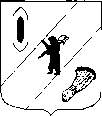 АДМИНИСТРАЦИЯ  ГАВРИЛОВ-ЯМСКОГОМУНИЦИПАЛЬНОГО  РАЙОНАПОСТАНОВЛЕНИЕ25.01.2019 № 80О признании утратившими силу отдельных постановлений Администрации Гаврилов-Ямского муниципального районаВ целях приведения нормативной правовой базы Администрации Гаврилов-Ямского муниципального района в соответствие с действующим законодательством, руководствуясь статьей 26 Устава Гаврилов-Ямского муниципального района,АДМИНИСТРАЦИЯ МУНИЦИПАЛЬНОГО РАЙОНА ПОСТАНОВЛЯЕТ:Признать утратившими силу: - постановление Администрации Гаврилов-Ямского муниципального района от 15.06.2009 № 931 «Об утверждении Порядка формирования экономически обоснованных тарифов на пассажирские перевозки автомобильным транспортом общего пользования на внутримуниципальных маршрутах»;- постановление Администрации Гаврилов-Ямского муниципального района от 10.08.2009 № 1263 «Об утверждении Порядка формирования экономически обоснованных тарифов на услугу помывки в общих отделениях бань».2.  Контроль за исполнением постановления возложить на заместителя Главы Администрации муниципального района – начальника Управления финансов Баранову Е.В.3. Постановление опубликовать в районной массовой газете «Гаврилов-Ямский вестник» и разместить на официальном сайте Администрации Гаврилов-Ямского муниципального района в сети Интернет. 4.  Постановление вступает в силу с момента официального опубликования.Глава Администрации муниципального района		        			                     В.И.Серебряков